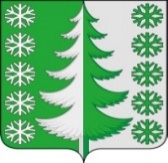 Ханты-Мансийский автономный округ - ЮграХанты-Мансийский муниципальный районмуниципальное образованиесельское поселение ВыкатнойАДМИНИСТРАЦИЯ СЕЛЬСКОГО ПОСЕЛЕНИЯПОСТАНОВЛЕНИЕот 18.01.2022                                                                                                      № 10 п. ВыкатнойОб утверждении Перечня правовых актов, содержащих обязательные требования, соблюдение которых оценивается при проведении мероприятий по контролю при осуществлении муниципального контроля на автомобильном транспорте, городском наземном электрическом транспорте и в дорожном хозяйствеВ целях соблюдения требований пункта 1 части 2 статьи 8.2 Федерального закона от 26.12.2008 № 294-ФЗ «О защите прав юридических лиц и индивидуальных предпринимателей при осуществлении государственного контроля (надзора) и муниципального контроля»:1. Утвердить Перечень правовых актов, содержащих обязательные требования, соблюдение которых оценивается при проведении мероприятий по контролю при осуществлении муниципального контроля на автомобильном транспорте, городском наземном электрическом транспорте и в дорожном хозяйстве согласно приложению. 2. Настоящее постановление вступает в силу с момента его официального опубликования (обнародования).3. Контроль за исполнением настоящего постановления оставляю за собой.Глава сельскогопоселения Выкатной                                                                        Н.Г. ЩепёткинПриложениек постановлению администрациисельского поселения Выкатнойот 18.01.2022 № 10Перечень правовых актов, содержащих обязательные требования, соблюдение которых оценивается при проведении мероприятий по контролю при осуществлении муниципального контроля на автомобильном транспорте, городском наземном электрическом транспорте и в дорожном хозяйстве № п/пНаименованиеи реквизиты актаКраткое описание круга лиц и (или) перечня объектов,в отношении которыхустанавливаютсяобязательные требованияУказаниена структурныеединицы акта,соблюдение которых оценивается припроведениимероприятий поконтролюРаздел I. Федеральные законыРаздел I. Федеральные законыРаздел I. Федеральные законыРаздел I. Федеральные законы1.Федеральный законот 6 октября 2003 года№ 131-ФЗ «Об общих принципах организации местного самоуправленияв Российской Федерации»Юридические лица, индивидуальные предприниматели, граждане, орган местного самоуправленияпункт 5 части 1статьи 142.Земельный кодекс Российской Федерации от 25.10.2001 № 136-ФЗВладельцы автомобильных дорог, организации осуществляющие ремонт и содержание автомобильных дорог, владельцы объектов придорожной инфраструктуры, автомобильные дороги и дорожные сооружения статья 903.Кодекс об административных правонарушениях Российской ФедерацииВладельцы автомобильных дорог, организации осуществляющие ремонт и содержание автомобильных дорог, владельцы объектов придорожной инфраструктуры, автомобильные дороги и дорожные сооружениястатья 11.214.Градостроительный кодекс Российской ФедерацииВладельцы автомобильных дорог, организации осуществляющие ремонт и содержание автомобильных дорог, владельцы объектов придорожной инфраструктуры, автомобильные дороги и дорожные сооружениястатьи 19,23,495.Федеральный закон от 10.12.1995 № 196-ФЗ «О безопасности дорожного движения»Владельцы автомобильных дорог, организации осуществляющие ремонт и содержание автомобильных дорог, владельцы объектов придорожной инфраструктуры, автомобильные дороги и дорожные сооружениястатьи 12,136.Федеральный закон от 08.11.2007 № 257-ФЗ «Об автомобильных дорогах и о дорожной деятельности в Российской Федерации и о внесении изменений в отдельные законодательные акты Российской Федерации»Владельцы автомобильных дорог, организации осуществляющие ремонт и содержание автомобильных дорог, владельцы объектов придорожной инфраструктуры, автомобильные дороги и дорожные сооружениястатьи 13,13.1,19,20,22,25,26,297.Федеральным закономот 26.12.2008 № 294-ФЗ «О защите прав юридических лиц и индивидуальных предпринимателей при осуществлении государственного контроля (надзора) и муниципального контроля»Юридические лица, индивидуальные предприниматели, гражданеВ целом8.Федеральный законот 02.05.2006 № 59-ФЗ «О порядке рассмотрения обращений граждан Российской Федерации»Юридические лица, индивидуальные предприниматели, граждане, орган местного самоуправленияВ целомРаздел II. Постановления Правительства Российской ФедерацииРаздел II. Постановления Правительства Российской ФедерацииРаздел II. Постановления Правительства Российской ФедерацииРаздел II. Постановления Правительства Российской Федерации1.Постановление Правительства РФ от 30.06.2010 № 489 «Об утверждении Правил подготовки органами государственного контроля (надзора) и органами муниципального контроля ежегодных планов проведения плановых проверок юридических лиц и индивидуальных предпринимателей»Владельцы автомобильных дорог, организации осуществляющие ремонт и содержание автомобильных дорог, владельцы объектов придорожной инфраструктуры, автомобильные дороги и дорожные сооруженияВ целомРаздел III. Законы и иные нормативные правовые акты субъектовРоссийской ФедерацииРаздел III. Законы и иные нормативные правовые акты субъектовРоссийской ФедерацииРаздел III. Законы и иные нормативные правовые акты субъектовРоссийской ФедерацииРаздел III. Законы и иные нормативные правовые акты субъектовРоссийской Федерации1.Закон Ханты-Мансийского автономного округа - Югры от 11.06.2010 № 102-оз «Об административных правонарушениях»Владельцы автомобильных дорог, организации осуществляющие ремонт и содержание автомобильных дорог, владельцы объектов придорожной инфраструктуры, автомобильные дороги и дорожные сооруженияОценивается целиком2.Закон Ханты-Мансийского автономного округа - Югры от 22.02.2008 № 3-оз
 «О регулировании отдельных вопросов в области использования автомобильных дорог и осуществления дорожной деятельности в Ханты-Мансийском автономном округе – Югре»Владельцы автомобильных дорог, организации осуществляющие ремонт и содержание автомобильных дорог, владельцы объектов придорожной инфраструктуры, автомобильные дороги и дорожные сооруженияОценивается целикомРаздел IV. Нормативно правовые акты местного самоуправленияРаздел IV. Нормативно правовые акты местного самоуправленияРаздел IV. Нормативно правовые акты местного самоуправленияРаздел IV. Нормативно правовые акты местного самоуправления1.Устав сельского поселения Выкатной от 10.03.2009 № 13Владельцы автомобильных дорог, организации осуществляющие ремонт и содержание автомобильных дорог, владельцы объектов придорожной инфраструктуры, автомобильные дороги и дорожные сооруженияподпункт 5 п. 1 ст. 32.Решение Совета депутатов сельского поселения Выкатной от 28.12.2021№ 111 «Об утверждении Положения о муниципальном контроле на автомобильном транспорте, городском наземном электрическом транспорте и в дорожном хозяйстве в границах сельского поселения Выкатной»Владельцы автомобильных дорог, организации осуществляющие ремонт и содержание автомобильных дорог, владельцы объектов придорожной инфраструктуры, автомобильные дороги и дорожные сооруженияВ целом